Atractivos de Costa Rica San José, Parque Nacional Tortuguero, Volcán Arenal y Bosque Nuboso de Monteverde, 8 nochesEste programa incluye los sitios más interesantes y visitados del país. Esta es una excelente opción para los viajeros que visitan al país por primera vez y que desean conocerlo de la mejor forma posible, mientras disfrutan de la naturaleza, comidas típicas, costumbres y la amabilidad de su gente.Visitará la zona del Parque Nacional de Tortuguero, ubicado en una selvática zona en el Caribe norte de Costa Rica y donde el acceso es posible únicamente en Botes o en pequeñas avionetas. Nos desplazaremos en bote hacia Tortuguero, donde se atraviesan diferentes canales, donde es posible apreciar la abundante flora y fauna en medio del bosque lluvioso tropical, convirtiéndolo en un paraíso para el ecoturismo.El próximo destino lo llevará hasta las llanuras del norte del país, donde se encuentra el conocido Volcán Arenal con su cono casi perfecto rodeado de una gran variedad de atracciones y actividades que hacen un lugar necesario en visitar. Su viaje continúa hacia la zona del Bosque Nuboso de Monteverde, la cual ha capturado la atención mundial de biólogos, conservacionistas y ecologistas; el lugar ha sido el escenario para muchas investigaciones durante los últimos 45 años. La zona es conocida por sus escenarios naturales y la abundante diversidad dentro de un Bosque Nuboso Tropical; además del clima alpino que revive la experiencia rural de Costa Rica.Hemos incluido tres categorías de hotelería en el programa para su escogencia: Categoría Estándar, Superior y De Lujo.ITINERARIODÍA 1: AEROPUERTO INTERNACIONAL SJO – SAN JOSÉA su llegada al Aeropuerto Internacional Juan Santamaría de Costa Rica, uno de nuestros representantes le recibirá en la salida principal del aeropuerto. En ese momento se le proporcionara con la documentación necesaria de sus vacaciones, tales como itinerario, información general importante, números telefónicos de contacto y eventualmente se responderá a cualquier consulta que puedan tener en ese momento. Posteriormente se le brindará el traslado hacia el Hotel seleccionado en San José donde se alojará la primera noche en Costa Rica.DÍA 2: SAN JOSÉ - TORTUGUERO Desayuno, almuerzo y cena. Esta mañana saldrá temprano de San José hacia las llanuras del Caribe Norte, donde el mayor atractivo es el Parque Nacional Tortuguero, uno de parques nacionales más exuberantes de Costa Rica. El recorrido se inicia con un ascenso por la cordillera volcánica central donde podrá apreciar desde el autobús, hermosas caídas de agua y los bosques siempre verdes que adornan el Parque Nacional Braulio Carrillo. Conforme se acerca a las llanuras del Caribe notará un cambio en el clima ya que este se volverá caliente y húmedo, pero placentero al mismo tiempo.Después del desayuno (el cual tomará en ruta), el viaje continúa pasando muy posiblemente por cultivos de banano y adentrándose por caminos rurales hasta llegar al muelle local donde el bote le estará esperando para trasladarlo hasta Tortuguero. El recorrido en bote (1 ½ horas aprox.), lo llevara a través de los canales que están rodeados del bosque lluvioso donde podrá apreciar la flora y fauna única de esta zona, así como diferentes especies de aves. A su llegada al Lodge seleccionado realizara el registro y posiblemente una pequeña reunión informativa del hotel, el área, actividades a realizar y posteriormente el almuerzo. Alojamiento por las siguientes dos noches en el albergue seleccionado.Por la tarde, se visitará el pueblo de Tortuguero donde aprenderá del estilo de vida de los pobladores locales del Caribe, por ejemplo, sus casitas de colores rodeadas por los hermosos canales y en general también conocer de los esfuerzos de conservación que han desarrollado algunas ONG para proteger a las tortugas marinas que llegan a desovar cada año a lo largo de los 22 kilómetros de la costa protegida.DÍA 3: TORTUGUERO Desayuno, almuerzo y Cena. Durante el día de hoy se explorará (en bote) algunos de los canales secundarios de este lugar paradisíaco y de esa manera podrá observar de una forma más detenida la naturaleza. Una red natural de canales y lagunas navegables que atraviesa el parque ofrece la oportunidad de poder contemplar de cerca la diversidad biológica de esta región. En que se destacan la variedad de aves, tortugas, reptiles, los bosques e inclusive de algunos mamíferos. El parque cuenta con un total de 76,316 hectáreas protegidas, siendo unas 26,156 terrestres dentro de un mosaico de deltas en un plano fluvial en donde se conservan principalmente los humedales y también existe una muy buena parte del parque que cubre las playas y la parte marina (principalmente creado para la protección de la tortuga marina). El promedio de lluvia en la zona de es 4,500 a 6,000mm por año. Resto del día libre.De julio a setiembre, usted podrá tomar por su cuenta la excursión opcional (costo extra) de observación de tortugas durante la noche, para admirar uno de los eventos más impresionantes de la naturaleza: la llegada masiva de tortugas marinas que llegan a Costa Rica después un viaje de cientos de kilómetros, a depositar sus huevos en la playa.DÍA 4: TORTUGUERO – VOLCÁN ARENALDesayuno y almuerzo. A media mañana se abordará de nuevo el bote e iniciar así el regreso hasta el embarcadero local y Continuar por carretera hasta las llanuras del norte de Costa Rica.En el camino realizaremos una parada de conexión y almuerzo en la zona de Guapiles. Esta ruta les ofrece hermosos paisajes acompañados de vistas a las montañas, atravesar cerca de pueblos rurales como Sarapiqui. También observara en el camino, una de las fuentes importantes de ingreso para la zona como es la agricultura, en donde dependiendo de la temporada podrá divisar cultivos de piña, naranja, caña de azúcar, yuca y otras más. Finalmente, a su llegada a Fortuna de San Carlos, si las condiciones climáticas lo permiten podrán apreciar el mayor atractivo natural del país; el Volcán Arenal que les dará la bienvenida con su majestuoso cono volcánico.Registro y hospedaje por las próximas dos noches en el hotel seleccionado.DÍA 5: VOLCÁN ARENALDesayuno y cena. Mañana libre. Para horas de la tarde se le brindara la caminata por senderos en las afueras del Volcán Arenal y posteriormente la visita a las aguas termales de Tabacón. Dentro de los senderos podrá observar la gran variedad de flora y fauna existente en la zona, un mirador cercano al volcán le permitirá apreciar antiguos flujos de lava que se han convertido en piedra. El guía que lo acompaña compartirá con usted información relevante acerca del área y algunos consejos gracias a los cuales podrá descubrir aún más secretos de la fauna que se esconde en medio de la vegetación, haciendo de esta experiencia algo inolvidable. Al concluir esta caminata (2 a 2 ½ horas) regresará al transporte y será conducido hasta un paraíso de aguas termales, donde podrá elegir piscinas con distintas temperaturas que podrá disfrutar para relajarse al máximo. Le sugerimos alternar entre piscinas de aguas termales y las de agua fría para lograr el máximo efecto de relajación. Disfrute del agua, la jungla y los jardines que lo rodean en esta maravillosa experiencia natural. Al finalizar el día, disfrutará de una deliciosa cena en el restaurant de la propiedad, en donde posteriormente se le trasladará a su hotel en la zona.DÍA 6: VOLCÁN ARENAL – MONTEVERDEDesayuno. Hoy en la mañana está programado el traslado a las montañas altas de la cordillera de Tilarán, específicamente a la zona del Bosque Nuboso en Monteverde. Este traslado incluye un recorrido en bote por el Lago de Arena; el cual es uno de los más grandes e importantes del país. La primera parte del viaje está adornada por las grandes vistas del Lago Arenal y sus alrededores. Posteriormente inicia el ascenso por las montañas donde disfrutarán de los hermosos países rurales que adornan el camino de lastre y conforme se van acercando a las partes altas, podrá sentir un leve cambio en la temperatura por estar a más de 1300 metros sobre el nivel del mar. Monteverde es conocida por su rica y diversa extensión del bosque tropical nuboso. La vegetación cubierta de orquídeas, bromelias, musgo y su densidad le dan un gran atractivo. El clima fresco le revivirá la experiencia rural de nuestro país. Registro en el hotel seleccionado donde se hospedarán por dos noches. Resto del día libre. Usted puede explorar por su cuenta algunas de las diferentes atracciones en la zona (costo extra), tales como el Sky Walk un sistema senderos y puentes colgantes, cabalgata, Sky Trek (tirolesas), el tour cultural trapiche, jardín de mariposas y muchas otras más.DÍA 7: MONTEVERDEDesayuno. Esta mañana tienen programado la excursión a la Reserva Privada del Bosque Nuboso de Monteverde.Monteverde es reconocido mundialmente como el destino perfecto para aquellos que disfrutar de estar rodeados por la naturaleza. La Reserva Biológica Bosque Nuboso Monteverde tiene más de 10,500 hectáreas y se encuentra a 6 km del pueblo de Santa Elena. Ubicado a una altitud entre 1,200 y 1,600 m, este bosque nuboso le permite explorar un tipo diferente de bosque, con la oportunidad de poder hacer su propia comparación entre la biodiversidad de un bosque lluviosos y uno nuboso, confirmando una vez más que Costa Rica está lleno de tesoros naturales. Esta caminata le mostrará los diferentes tipos de ecosistemas que se pueden encontrar en esta región, mientras aprender más sobre la vida silvestre única y endémica de la zona. Igualmente, impresionante es la singular flora del bosque nuboso, como, por ejemplo, orquídeas y bromelias, por mencionar algunas.Resto de la tarde libre. Alojamiento en el Hotel seleccionado de la zona.DÍA 8: MONTEVERDE SAN JOSÉDesayuno. Se le proporcionara el día de hoy con el traslado regular (servicio shuttle) de regreso hacia San José. Al descender de Monteverde se podrá observar las planicies e inclusive en un día claro desde la distancia podrá observar la costa del Pacifico. Estarán atravesando las zonas montañosas hasta llegar al Valle Central en el puro corazón de Costa Rica.Alojamiento en el hotel seleccionado en San José.DÍA 9: SAN JOSÉ – AEROPUERTO INTERNACIONAL SJODesayuno. De acuerdo a su itinerario de vuelo, está programado el traslado desde el hotel seleccionado en San José hasta el Aeropuerto Internacional Juan Santamaría (SJO), para abordar su vuelo de regreso a casa.Fin de nuestros serviciosPrecios en USD por persona en doble Categoría Estándar:*Precio pasajero viajando solo.**La tarifa de niños aplica de 0 a 11 años, compartiendo habitación doble con dos adultos. Máximo dos niños por habitación. Esta política está sujeta a cambios.***Periodos especiales como Navidad, Año Nuevo y Semana Santa rogamos consultar condiciones.Categoría Superior:*Precio pasajero viajando solo.**La tarifa de niños aplica de 0 a 11 años, compartiendo habitación doble con dos adultos. Máximo dos niños por habitación. Esta política está sujeta a cambios.***Periodos especiales como Navidad, Año Nuevo y Semana Santa rogamos consultar condiciones.Categoría Lujo:Nota Importante: El Hotel Monteverde Lodge aplica recargos extras, adicionales en las tarifas NO incluidos en el periodo del 17 diciembre - 07 Enero y 15 – 23 Febrero.*Precio pasajero viajando solo.**La tarifa de niños aplica de 0 a 11 años, compartiendo habitación doble con dos adultos. Máximo dos niños por habitación. Esta política está sujeta a cambios.***Periodos especiales como Navidad, Año Nuevo y Semana Santa rogamos consultar condiciones.PRECIO INCLUYETraslado regular desde el Aeropuerto Internacional Juan Santamaría SJO hasta San José.Dos noches de hospedaje en el hotel seleccionado en San José. Una noche al inicio y una noche al final del programa.Paquete regular a Tortuguero de 2 noches / 3 días en el hotel seleccionado en Tortuguero. Incluye: Transporte Terrestre / Bote, alojamiento, alimentación en Pensión Completa, Excursiones programadas al Pueblo de Tortuguero y a los canales secundarios del parque. (actividades sujetas a cambio de acuerdo a logística del operador).Traslado regular desde Guápiles (punto de conexión con el paquete de Tortuguero) hacia la zona del Volcán Arenal.Dos noches de hospedaje en el hotel seleccionado en la zona del Volcán Arenal.Excursión Regular de Medio día caminata por las afueras del Volcán Arenal y Aguas Termales de Tabacón. (logística de la excursión sujeta a cambios). Incluye: Transporte, guía, entrada a las aguas termales de Tabacón y cena.Traslado regular desde la zona del Volcán Arenal hasta la zona del Bosque de Monteverde.Cruzando el Lago Arenal en bote.Dos (2) noches de hospedaje en el hotel seleccionado en Monteverde.Excursión Regular de Medio día a la Reserva Privada del Bosque Nuboso de Monteverde. Incluye: transporte, guía y entrada.Traslado regular desde Monteverde hasta San José.Traslado regular desde San José hasta el Aeropuerto Internacional Juan Santamaría (SJO).Alimentación: 8 desayunos, 3 almuerzos y 3 cenasImpuesto de ventas.Notas Importantes: La apreciación de los diferentes atractivos turísticos (flora y fauna) que se mencionan en los programas están sujetos a las condiciones climáticas de cada lugar.Existe un máximo de equipaje permito de 18 kilogramos por persona.En caso de presentarse incrementos abruptos en los precios internacionales del combustible, se aplicaría un costo extra a las tarifas.Para los programas que involucren traslados regulares y excursiones regulares, tomar en consideración que estos servicios están sujetos a horarios pre-establecidos y sujetos a cambios.Para los programas que involucren traslados regulares pueden existir Transbordos.Para los programas que incluyen servicios privados, Entorno Cit & Travel sugiere los horarios, sin embargo, estos pueden ser modificados por los pasajeros una vez en el destino y con al menos 24 horas previo al servicio, comunicándose con nuestro departamento de operaciones.Consultar los suplementos y políticas especiales que aplican para los periodos de Navidad, Fin de Año y Semana Santa. Para aquellos itinerarios que al final del programa tengan incluido un traslado directo desde destinos de playa hasta el Aeropuerto Internacional Juan Santamaría (SJO) tomar en consideración que, dependiendo del destino, este traslado podría tener una duración aproximada de entre 2 a 4 horas y media y aplica tanto para las opciones en circuito como en renta de coche. Adicionalmente se les solicita a los pasajeros estar 3 horas antes en el aeropuerto para realizar los trámites migratorios y de registro en la línea aérea. Es importante programar un vuelo saliendo de Costa Rica en horas de la tarde o noche. En caso que tengan un vuelo saliendo en la mañana o medio día, se debe contemplar una noche adicional en San José más el traslado de salida o bien acortar el itinerario una noche del itinerario original para pasar la última noche en San José.Para los programas con renta de coche 4x4Nuestras tarifas incluyen la renta diaria y libre kilometraje. Nuestras tarifas no incluyen: El seguro diario, el depósito de garantía del automóvil, el combustible, suplementos por conductor adicional, las tasas de peaje o los tiquetes de ferry.Los seguros diarios y el depósito de garantía deben ser cubiertos por el cliente directamente a la compañía de alquiler de automóviles por medio únicamente de tarjeta de crédito.El depósito de garantía es de $750.00 dólares en caso que los pasajeros tomen el seguro básico y de $ 100.00 dólares en caso que tomen el seguro de cobertura total. Las tarjetas de crédito aceptadas son American Express, Master Card y Visa.Los vehículos se entregan con el tanque de combustible lleno y deben ser devueltos de la misma forma, de lo contrario el costo del combustible le será cargado al cliente en su tarjeta de crédito.La edad mínima para rentar el vehículo es de 21 de años y con carnet de conducir al día y mínimo 2 años de tenencia.PRECIOS SUJETOS A DISPONIBILIDAD Y CAMBIO SIN PREVIO AVISOUbicaciónNombre del HotelCategoríaTipo de HabitaciónCSTSan JoséSleep Inn3 estrellasEstándar4 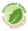 TortugueroLaguna LodgeAlbergueEstándarN/A Volcán ArenalCasa Luna3 estrellasEstándar3 Manuel AntonioTrapp Family LodgeAlbergueSuperior4  Periodo ValidezOCUPACIÓNOCUPACIÓNOCUPACIÓNOCUPACIÓNOCUPACIÓNPeriodo ValidezSENCILLADOBLETRIPLENIÑO**PVS*01 de Diciembre, 2019 -30 de Abril, 2020***$1,859$1,390$1,274$704$2,26401 de Mayo, 2020 -24 de Junio 2020$1,809$1,365$1,256$704$2,21525 de Junio, 2020 –31 de Agosto, 2020$1,894$1,424$1,333$725$2,31301 de Setiembre, 2020 –30 de Noviembre, 2020$1,845$1,399$1,316$725$2,264UbicaciónNombre del HotelCategoríaTipo de HabitaciónCSTSan JoséCrowne Plaza Corobicí4 estrellasDe Lujo5 TortugueroPachira LodgeAlbergue EstándarN/A Volcán ArenalArenal Springs4 estrellasJr. Suite5 MonteverdeEl Establo4 estrellasDe Lujo1 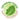 Periodo ValidezOCUPACIÓNOCUPACIÓNOCUPACIÓNOCUPACIÓNOCUPACIÓNPeriodo ValidezSENCILLADOBLETRIPLENIÑO**PVS*01 de Diciembre 2019 -24 de Junio, 2020***$2,424$1,051$1,515$775$2,83025 de Junio, 2020 – 30 de Noviembre, 2020$2,458$1,074$1,549$803$2,877UbicaciónNombre del HotelCategoríaTipo de HabitaciónCSTSan JoséReal Intercontinental5 estrellasDe Lujo5 TortugueroManatusBoutique EstándarN/A Volcán ArenalArenal Kioro4+ estrellasSuite5 MonteverdeMonteverde LodgeBoutique LodgeForest ViewN/APeriodo ValidezOCUPACIÓNOCUPACIÓNOCUPACIÓNOCUPACIÓNOCUPACIÓNPeriodo ValidezSENCILLADOBLETRIPLENIÑO**PVS*29 de Noviembre 2019 -30 de Abril, 2020***$3,908$2,675$2,351$1,191$4,36101 de Mayo, 2020 – 24 de Junio, 2020$3,670$2,506$2,215$1,191$4,12425 Junio, 2020 –31 Agosto, 2020$3,789$2,623$2,316$1,198$4,25901 Setiembre, 2020 –28 Noviembre, 2020$3,705$2,531$2,236$1,198$4,174